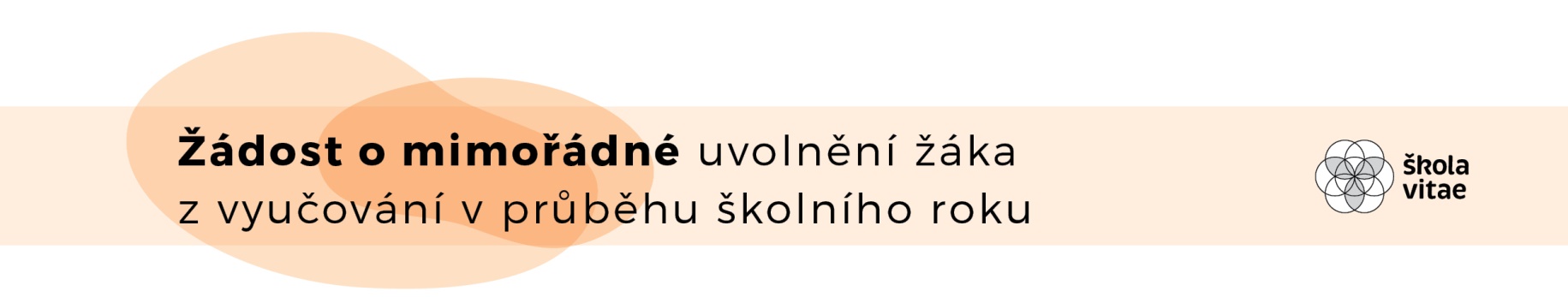 Žádám o uvolnění svého dítěte ………………………………………………………..……………………………	žáka/žákyně ……………. třídy z výuky v době od …………………..……… do ……………..……………..Odůvodnění:……………………………………………………………………………………………………………………………….……..Zavazujeme se, že zameškané učivo s dítětem doplníme.								……………………………………...…………									  podpis rodiče(rodičů)Vyjádření třídního učitele:…………………………………………………………………………...……………………								………………………………………...………									podpis třídního učiteleVyjádření ředitele školy:…………………………………………………………………………...………………………								………………………………………………									podpis ředitele školy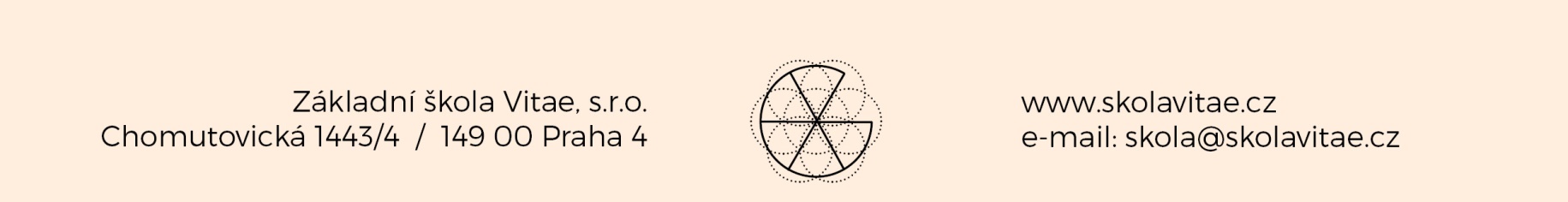 